Advertising RatesChola- Textile machine store is one of the main platform to buy and sell used machines of textile industries.1. Gold Advertisement / Website BannerYour banner Ad  will appear on Home page with larger space 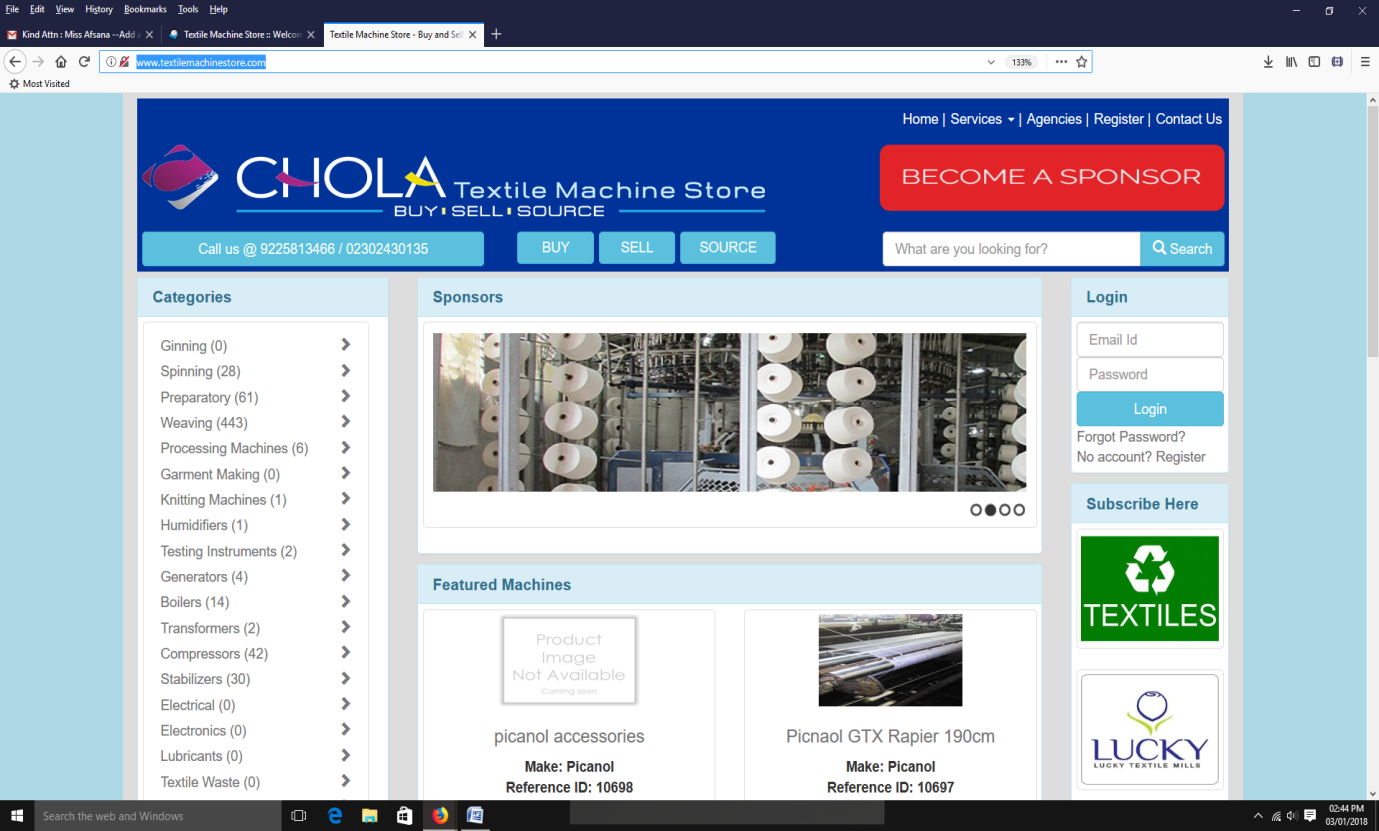  Rates: Yearly   :Rs. 1 lacQuarter  : Rs. 30,000 Image pixel - 600 px *150 px2. Silver AdvertisementYour banner Ad will appear on the top right corner of our website 3. Bronze Advertisement Your banner Ad will appear on right side of Home page and all the next pages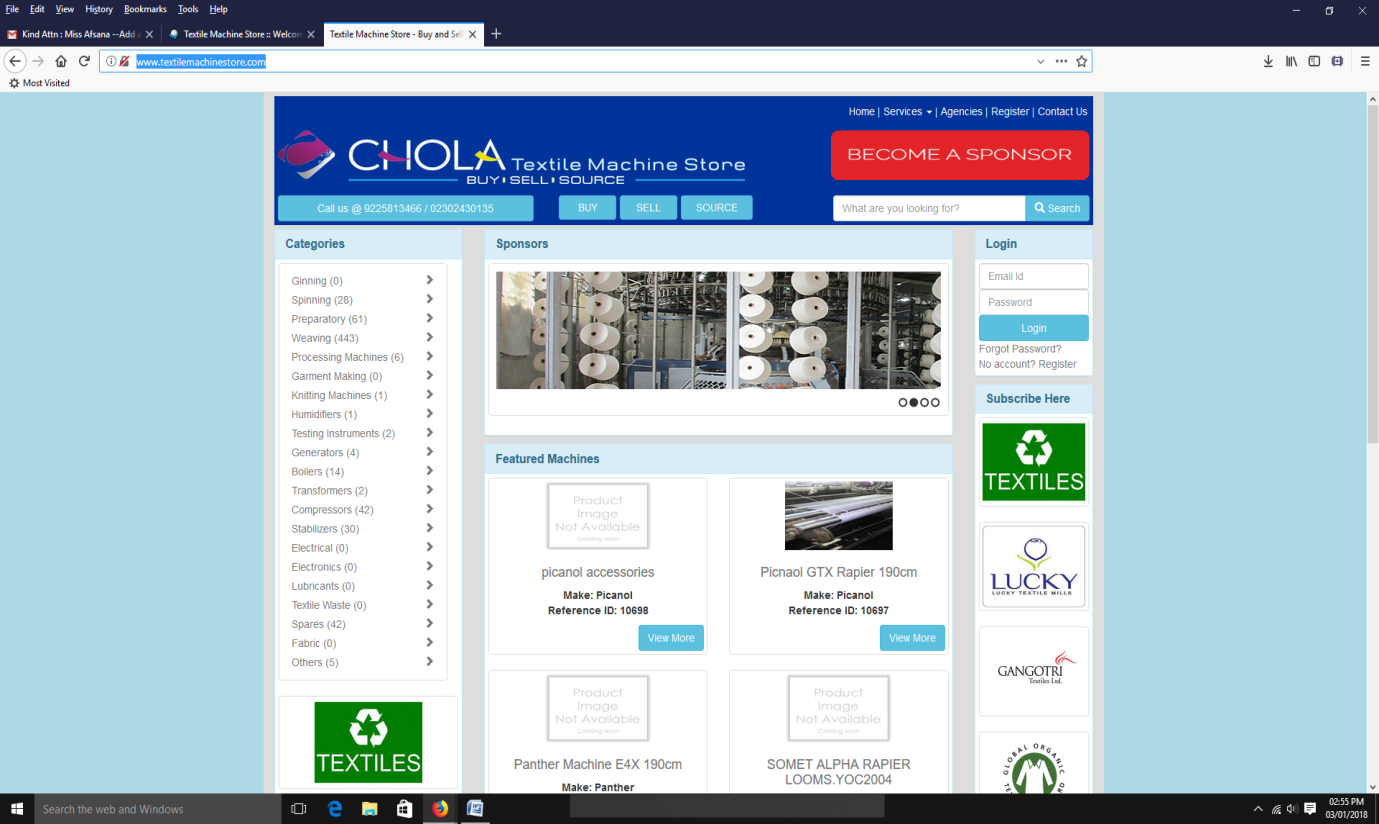  Rates:  Quarter : Rs. 10,000Image pixel - 120 px *120 px4. Premium Seller for featured machinesGet more contacts and qualified leads for your products!Your products appear on the homepage of the website,They are displayed at top of search listings once posted.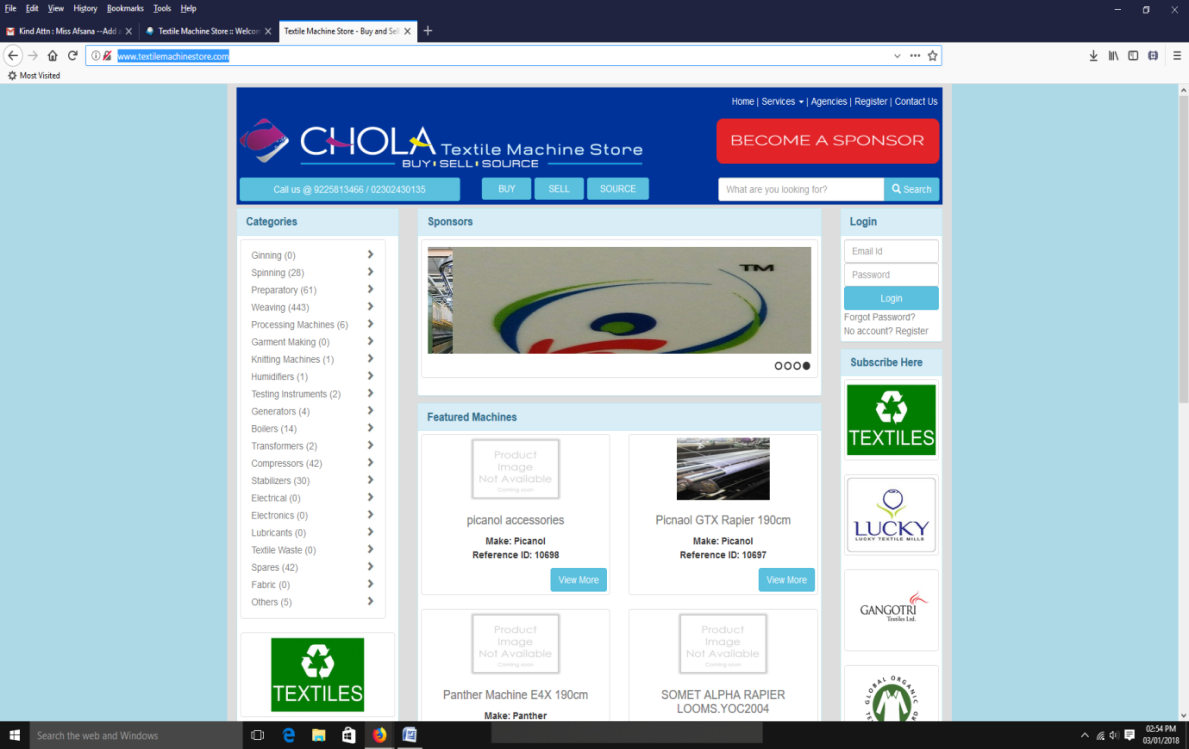 Rates Monthly   : Rs. 10,000Quarterly  : Rs. 25,0005. Land for Rent/Sale AdvertisementMonthly   : Rs. 1,000Quarterly  : Rs. 2,500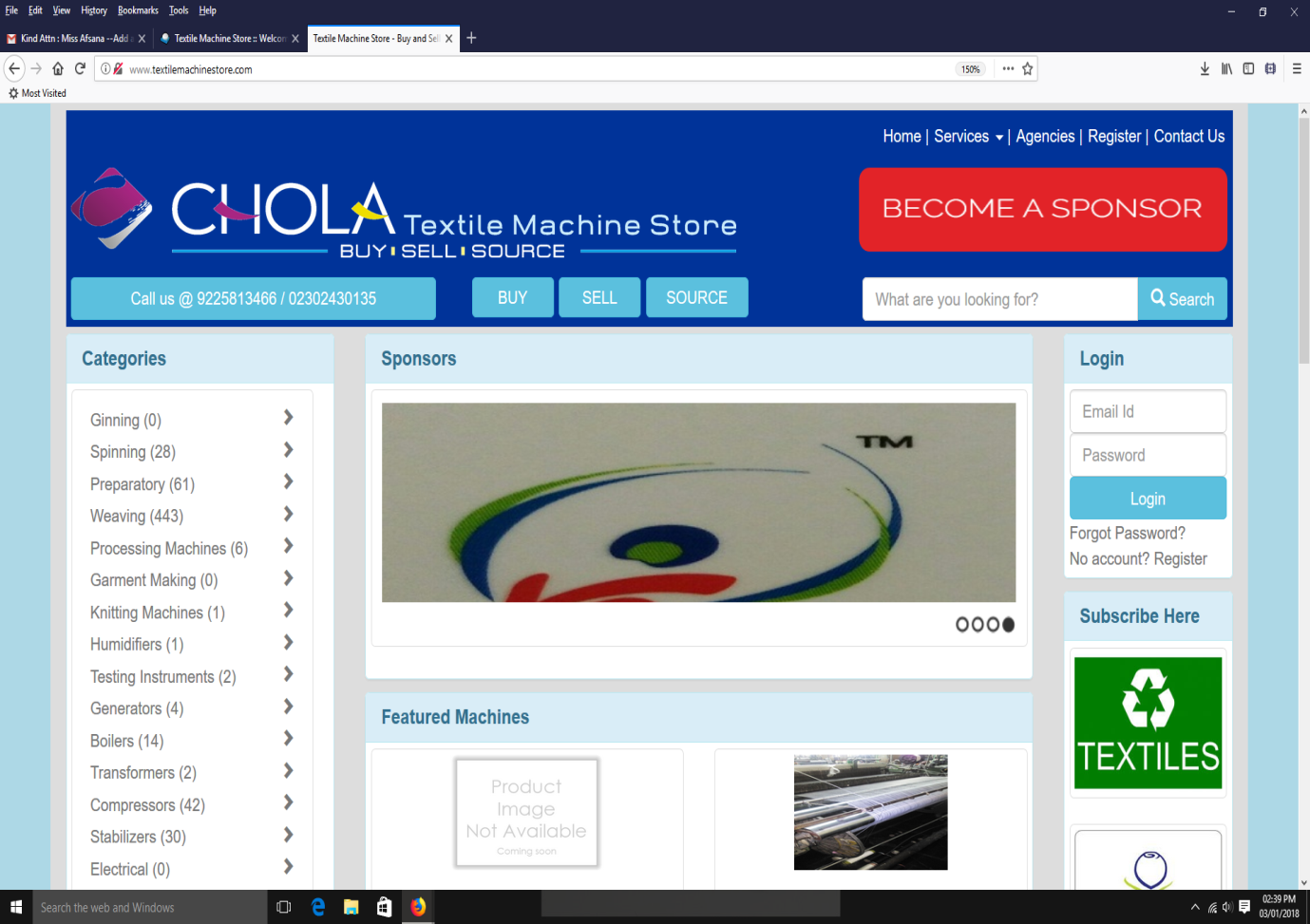  Rates: Quarter : Rs. 15,000Image pixel - 360 px *65 px